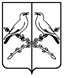 АДМИНИСТРАЦИЯ ДОБРИНСКОГО СЕЛЬСКОГО ПОСЕЛЕНИЯТАЛОВСКОГО МУНИЦИПАЛЬНОГО РАЙОНАВОРОНЕЖСКОЙ ОБЛАСТИП О С Т А Н О В Л Е Н И Еот 23 сентября 2020 год № 18п. Козловский   О   повышении  (индексации)денежного      вознаграждения,должностных окладов, окладов за  классный чин,  пенсии      за выслугу лет (доплаты к пенсии),ежемесячной денежной выплатык  пенсии  за  выслугу  лет.В соответствии с Указом Президента Российской Федерации от 13.07. 2020 № 455 «О повышении окладов месячного денежного содержания лиц, замещающих должности федеральной государственной гражданской службы», постановлением Правительства Российской Федерации от 01.08.2020   № 1153  «О повышении размеров должностных окладов работников федеральных государственных органов, замещающих должности, не являющиеся должностями федеральной государственной гражданской службы», Законом Воронежской области от 28.12.2007  № 175 – ОЗ  «О муниципальной службе в Воронежской области». Постановлением Правительства Воронежской области от 18.08.2020г.  № 780  «О повышении (индексации)  денежного вознаграждения, должностных окладов , окладов за классный чин, пенсии за выслугу лет (доплаты к пенсии), ежемесячной денежной выплаты к пенсии за выслугу лет», решением Совета народных депутатов Добринского сельского поселения от 23.11.2015г. № 141  «О пенсиях за выслугу лет лицам, замещавшим должности муниципальной службы в органах местного самоуправления Добринского сельского поселения», решением Совета народных депутатов  Добринского сельского поселения от 23.11.2015г  № 142  «О пенсионном обеспечении лица, замещавшего выборную муниципальную должность на постоянной основе в Добринском сельском поселении», решением  Совета народных депутатов Добринского сельского поселения от 18.05.2007г.  № 10  «Об оплате труда работников администрации Добринского сельского поселения замещающих должности, не отнесенные к должностям муниципальной службы» администрация Добринского сельского поселения                                 ПОСТАНОВЛЯЕТ:1. Повысить (проиндексировать) с 1 октября 2020 года в 1,03 раза:  Должностные оклады лиц, замещающих муниципальные должности.1.2  Должностные оклады, надбавки к должностным окладам за классные   чины муниципальных служащих.1.3  Размеры должностных окладов работников, замещающих должности, не являющихся должностями муниципальной службы органов местного самоуправления Добринского сельского поселения, установленные решением Совета народных депутатов Добринского сельского поселения от 18.05.2007 г. № 10  «Об оплате труда работников администрации Добринского сельского Таловского муниципального района, замещающих должности, не отнесенные к должностям муниципальной службы».   1.4 Пенсий за выслугу лет, назначенных и выплачиваемых лицам, замещавшим муниципальные должности, должности муниципальной службы, должности в органах местного самоуправления Добринского сельского поселения до введения в действие Реестра (перечня) муниципальных должностей.  2. Установить, что при повышении (индексации) денежного     вознаграждения, должностных окладов и окладов за классный чин их размеры подлежат округлению до целого рубля в сторону увеличения.3. Контроль за исполнением настоящего постановления оставляю за  собой.,4. Настоящее постановление вступает в силу с момента его официального    обнародования и распространяет своё действие на правоотношения, возникающие с 01.10.2020 г.Глава Добринскогосельского поселения                                                                  С.И. Бердников